Understandings, Applications and Skills (This is what you maybe assessed on)Significant ideasPollution is a highly diverse phenomenon of human disturbance in ecosystems. Pollution management strategies can be applied at different levelBig questionsWhat strengths and weaknesses of the systems approach and the use of models have been revealed through this topic? What value systems can you identify at play in the causes and approaches to resolving the issues addressed in this topic? How can systems diagrams be used to show the impact of pollution on environmental and social systems? How do EVSs influence the choice and implementation of pollution management strategy?1.5.U1	Pollution is the addition of a substance or an agent to an environment through human activity, at a rate greater than that at which it can be rendered harmless by the environment, and which has an appreciable effect on the organisms in the environmentPollution cannot be contained by national boundaries and therefore can act either locally, regionally or globally.Define pollutionState how pollutants are classified1.5.U2 Pollutants may be in the form of organic or inorganic substances, light, sound or thermal energy, biological agents or invasive species, and may derive from a wide range of human activities including the combustion of fossil fuelsCompare organic and inorganic substances.Give examples of light, sound, thermal energy bio agents and invasive species. State how each can affect the environment.LightSoundthermal energybio agentsinvasive species1.5.U3 Pollution may be nonpoint or point source persistent or biodegradable, acute or chronicIdentify the different sources of pollutionCompare and contrast point and non-point pollutant. Give an example for eachIdentify the following as either point or non point source pollution. 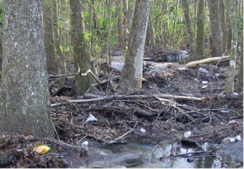 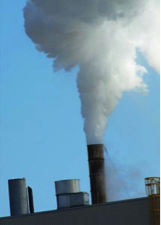 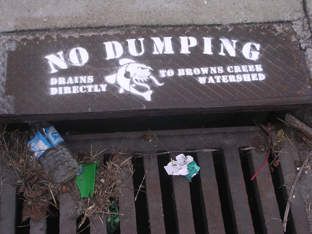 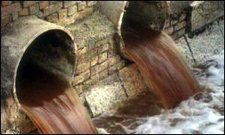 6. Complete the following tableOutline the problems associated with POPs. Give two examples of a POP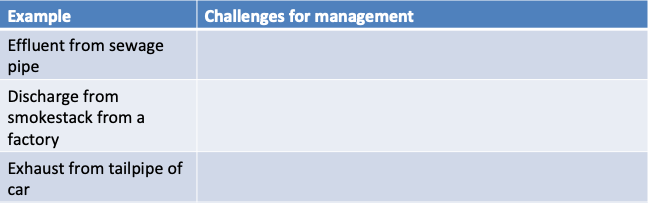 Define biomagnification. Give an exampleDefine biodegradable. Give an exampleIdentify the strengths and weaknesses of biodegradable pollutionCompare and contrast acute and chronic pollution Give an example for each1.5.U4 Pollutants may be primary (active on emission) or secondary (arising from primary pollutants undergoing physical or chemical change)State the differences between primary and secondary pollutants. Give an example for eachHow might a “time lag” between the moment when the pollution enters a system and its detection by scientists impact the effects on organisms?1.5.S1 Construct system diagrams to show the impact of pollutantsYour diagram should include and label all aspects of the system:StoragesSinksFlows (inputs and outputsDiagram 1: Plastic microbeads in a marine food web (at least 5 organisms and 3 feeding (tropic) levels)Diagram 2: Thermal pollution’s effect on dissolved oxygen levels in a stream ecosystemPollution management strategies can be applied at different levelsMethods for testing pollutants	Direct	IndirectDescribe direct methods of monitoring pollution.air pollution soil pollutionwater pollution The 3-tiered approach to pollution management is based on:Essentially, we can manage pollution by doing any combination of 3 things:Change the human activity that generates the pollutant in the first place.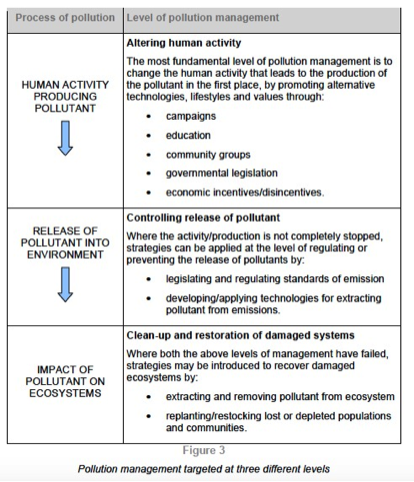 Preventing or regulating the production/release of pollutantsClean up the pollutant and the affected areas after the pollutant has been released.Refer to the case studies on pp. 282-283 of the IB ESS Course Companion. Some things to consider when discussing pollution management...Human factors affect pollution managementcultural valuespolitical systemseconomic systems1.5.A1	Evaluate the effectiveness of each of the three different levels of intervention, with reference to fiEvaluate – weight the pros and cons, then reach conclusions about which are more significant Think of it as a cost benefit analysis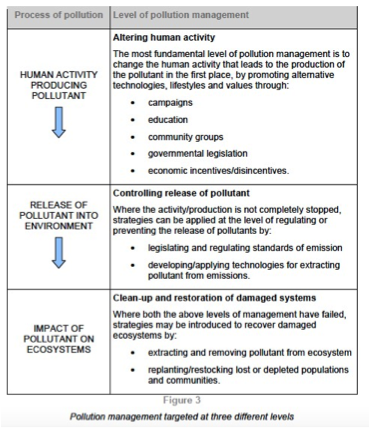  How is each intervention level successful? What hinders the success of each intervention level? Which level is likely to be the most effective and feasible to implement? Justify your conclusion with reasons and evidence1.5.U5	Dichlorodiphenyltrichlorethane (DDT) exemplifies a conflict between the utility of a “pollutant” and its effect on the environment.1.5.A2	Evaluate the use of DDTWhy was DDT invented?What was the discovered effect of DDT on the environment and who was responsible for rining this to the public’s attention?Identify the strengths and weakness of the use of DDTStrengths								WeaknessesDiscuss the health impacts of DDTDiscuss the environmental impacts of DDTApply the precautionary principle to the use of DDT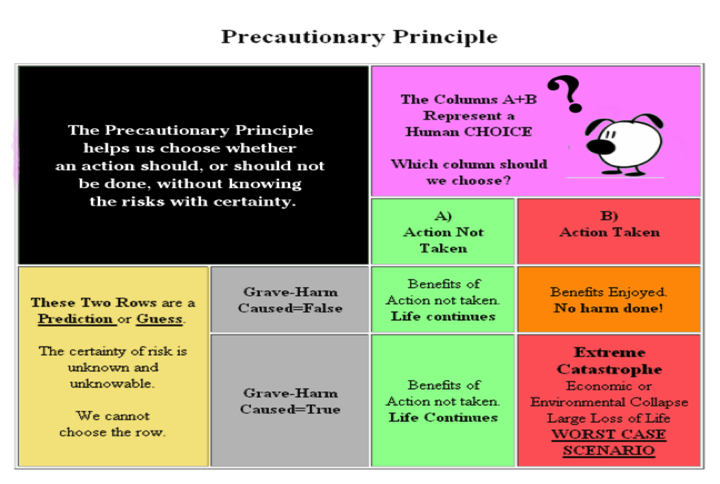 Task Evaluate the use of DDTWhat are the pros and cons?What are the successes?What are the problems?Which are more importantBe careful in looking at sources. Are they biased? Can they substantiate their claims?Theory of knowledge:Experts sometimes disagree about pollution management strategies—on what basis might we decide between the judgments of the experts if they disagree?Questions. Outline two advantages and two disadvantages of coal. . What locations on the earth have the largest coal reserves? What locations have the largest oil reserves? . Outline the global implications of increasing worldwide fossil fuel use on the planet.  (Provide at least 4 major effects and explain them) . State and explain which type of pollution, point source or non-point source, is easier to identify, control and eliminate.Compare the changes in fertilizer use in developing countries with those in Western Europe, as 	shown by this data.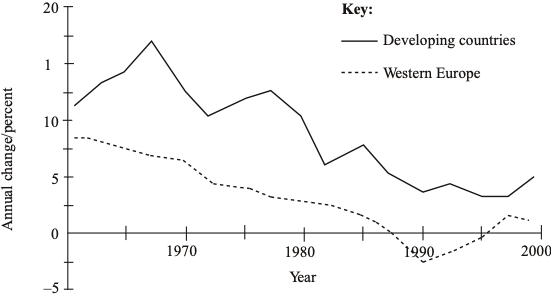 	b. Explain how the use of inorganic fertilizers might be described as “pollution”.ESS can be like learning a new language. So many words are not commonly used in everyday English. This can be challenging. To help you keep up with ESS Terms, you will need to create your own ESS DICTIONARY. You should add to this over the year and keep it in your notebook or on a page file THAT YOU CAN UPDATE AND ADD TO EASILY. Most of the vocabulary words can be found either on your STUDY GUIDE or at mrgscience.com. You will be responsible for leaning the words and their meaning. Periodic quizzes will be given on the words. So, make your dictionary creative and you will remember the words more easily.KEY TERMSpositive feedbacktipping-pointresilientstabilitydiversitystabilitymonocultureLaws of Thermodynamicsnegative feedbackentropydestabilizingstabilizingworkglobal warmingalbedo​Principle of the Conservation of Energysustainabilitythermodynamicsenergy transferequilibriatransformationtransferpredator/preyentropy​albedo ecosystemequilibriumstorageenergystatic equilibriumunstable equilibriatransformations ​homeostasis​keystone speciesenergy efficiencyflowssteady-state equilibriumenergy transformationstable equilibriacomplexity​precautionary principle​eutrophicationStatementGuidance1.5.U1Pollution is the addition of a substance or an agent to an environment through human activity, at a rate greater than that at which it can be rendered harmless by the environment, and which has an appreciable effect on the organisms in the environment..The term pollutant and contaminant in environmental chemistry are considered more or less synonymous1.5.U2Pollutants may be in the form of organic or inorganic substances, light, sound or thermal energy, biological agents or invasive species, and may derive from a wide range of human activities including the combustion of fossil fuels.You are expected to be able to construct system diagrams to show the impact of pollutants1.5.U3Pollution may be non-point or point source, persistent or biodegradable, acute or chronicPollution which arises from numerous widely dispersed origins is described as non-point source. Point source pollution arises from a single clearly identifiable site. Biodegradable means capable of being broken down by natural biological processes1.5.U4Pollutants may be primary (active on emission) or secondary (arising from primary pollutants undergoing physical or chemical change)1.5.U5Dichlorodiphenyltrichloroethane (DDT) exemplifies a conflict between the utility of a “pollutant” and its effect on the environment.1.5.A1Evaluate the effectiveness of each of the three different levels of intervention, with reference to Figure 3.With reference to figure 3, students should appreciate the advantages of employing the earlier strategies of pollution management over the later ones, and the importance of collaboration1.5.A2Evaluate the uses of DDTStudents might demonstrate knowledge of both the anti-malarial and agricultural use of DDT1.5.S1Construct systems diagrams to show the impact of pollutants.